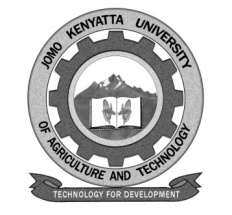 W1-2-60-1-6JOMO KENYATTA UNIVERSITYOFAGRICULTURE AND TECHNOLOGYUNIVERSITY EXAMINATIONS 2015/2016FIRST YEAR FIRST SEMESTER EXAMINATION FOR THE DEGREE OF BACHELOR OF SCIENCE IN INFORMATION TECHNOLOGY	BIT 2120:  INSTALLATION AND CUSTOMIZATIONDATE:   DECEMBER 2015		                                                         TIME: 2 HOURSINSTRUCTIONS:	ANSWER QUESTION ONE (COMPULSORY) AND ANY OTHER TWO QUESTIONSQUESTION ONE (COMPULSORY) (30 MARKS) User Account Control (UAC) is a window OS feature.  What is its function?							          [2 marks]What is the difference between CMOS and BIOS? 			[4 marks]Explain the functions of the following windows OS commands:msconfigdxdiagexplorer[6 marks]List and explain the common problems that affect commercial power.	[4 marks]Define track, sector and cluster as used in hard disk drive storage Technology.									[6 marks]Discuss the valid commands that can be entered at the command prompt.								[8 marks]QUESTION TWO (20 MARKS) Explain any FIVE ways you would protect your computer equipment from electrostatic discharge during installation or repair.      [10 marks]Between a Workgroup and a Domain in window OS?  State the procedure to follow when joining a workgroup or a domain.	          [10 marks]QUESTION THREE (20 MARKS) Discuss any TEN symptoms of an infection in a computer system.       [10 marks]There are numerous expansion cards you can purchase and add to your computer.  List and explain the functionality of at least FIVE.      [10 marks]QUESTION FOUR (20 MARKS) Windows OS has a number of administrative tools.  Name and discuss at least FIVE such tools.     	                    			         [10 marks]List and explain the functionalities of any FIVE key components that can be found on a computer motherboard.			          [10 marks]QUESTION FIVE (20 MARKS)The firewall in windows provides various protection levels.  Discuss network discovery, the network locations and the different risk levels all associated with the firewall.		                                [10 marks]There are  various ways to the content of your computer in windows OS.  Discuss any FIVE ways.		         		          [10 marks]